RESULTADO – TOMADA DE PREÇO024202EM56134HEAPA2O Instituto de Gestão e Humanização – IGH, entidade de direito privado e sem fins lucrativos,classificado como Organização Social, vem tornar público o resultado da Tomada de Preços, com afinalidade de adquirir bens, insumos e serviços para o HEAPA - Hospital Estadual de Aparecida deGoiânia, com endereço à Av. Diamante, s/n - St. Conde dos Arcos, Aparecida de Goiânia/GO, CEP:74.969-210.Art. 10º Não se exigirá a publicidade prévia disposta no artigoII. EMERGÊNCIA: Nas compras ou contratações realizadas em caráter de urgência ou emergência,caracterizadas pela ocorrência de fatos inesperados e imprevisíveis, cujo não atendimento imediatoseja mais gravoso, importando em prejuízos ou comprometendo a segurança de pessoas ouequipamentos, reconhecidos pela administração.Bionexo do Brasil LtdaRelatório emitido em 20/02/2024 14:38CompradorIGH - HUAPA - HOSPITAL DE URGÊNCIA DE APARECIDA DE GOIÂNIA (11.858.570/0004-86)AV. DIAMANTE, ESQUINA C/ A RUA MUCURI, SN - JARDIM CONDE DOS ARCOS - APARECIDA DE GOIÂNIA,GO CEP: 74969-210Relação de Itens (Confirmação)Pedido de Cotação : 335327151COTAÇÃO Nº 56134 - MATERIAL MÉDICO - HEAPA FEV/2024Frete PróprioObservações: *PAGAMENTO: Somente a prazo e por meio de depósito em conta PJ do fornecedor. *FRETE: Sóserão aceitas propostas com frete CIF e para entrega no endereço: AV. DIAMANTE, ESQUINA C/ A RUA MUCURI,JARDIM CONDE DOS ARCOS, AP DE GOIÂNIA/GO CEP: 74969210, dia e horário especificado. *CERTIDÕES: AsCertidões Municipal, Estadual de Goiás, Federal, FGTS e Trabalhista devem estar regulares desde a data daemissão da proposta até a data do pagamento. *REGULAMENTO: O processo de compras obedecerá aoRegulamento de Compras do IGH, prevalecendo este em relação a estes termos em caso de divergência.Tipo de Cotação: Cotação EmergencialFornecedor : Todos os FornecedoresData de Confirmação : TodasFaturamentoMínimoValidade daPropostaCondições dePagamentoFornecedorPrazo de EntregaFrete ObservaçõesComercial Cirurgica RioclarenseLtda- SPJAGUARIÚNA - SPUsuário Ws Rioclarense - (19) 3522-1dias após12R$ 500,0000R$ 300,000022/02/202405/03/202430 ddl30 ddlCIFCIF-confirmação5800bionexo@rioclarense.com.brMais informaçõesDMI Material Medico HospitalarLtdaGOIÂNIA - GODilamar Tome da Costa - (62) 3541-1dias apósnullconfirmação3334dmigyn@hotmail.comMais informaçõesProgramaçãode EntregaPreço PreçoUnitário FábricaValorTotalProdutoCódigoFabricante Embalagem Fornecedor Comentário JustificativaRent(%) QuantidadeUsuário2AGULHADESC. COMDISPOSITIVODE19683-AGULHA25X8C/DISP SEGCXPCComercialCirurgicaRioclarenseLtda- SP-;1,2,3,4 -Não atende o 0,6290 0,0000prazo deentrega,R$R$10000 UnidadeR$Rosana De6.290,0000 OliveiraMouraSEGURANÇAC/100UN -ECLIPSE,BDpedidoemergencial.20/02/202412:4225X8 - C/BISELTRIFACETADOE AFIADO,LUBRIFICADOC/ SILICONE,CANHÃOTRANSLÚCIDONA CORPADRÃO,PROTETORPLÁSTICO S/FUROESTÉRIL EMÓXIDO DEETILENO EMBEM P.G.C REG.M.S - DEVERÁCONTERDISPOSITIVODESEGURANÇAQUE ATENDAA NR 32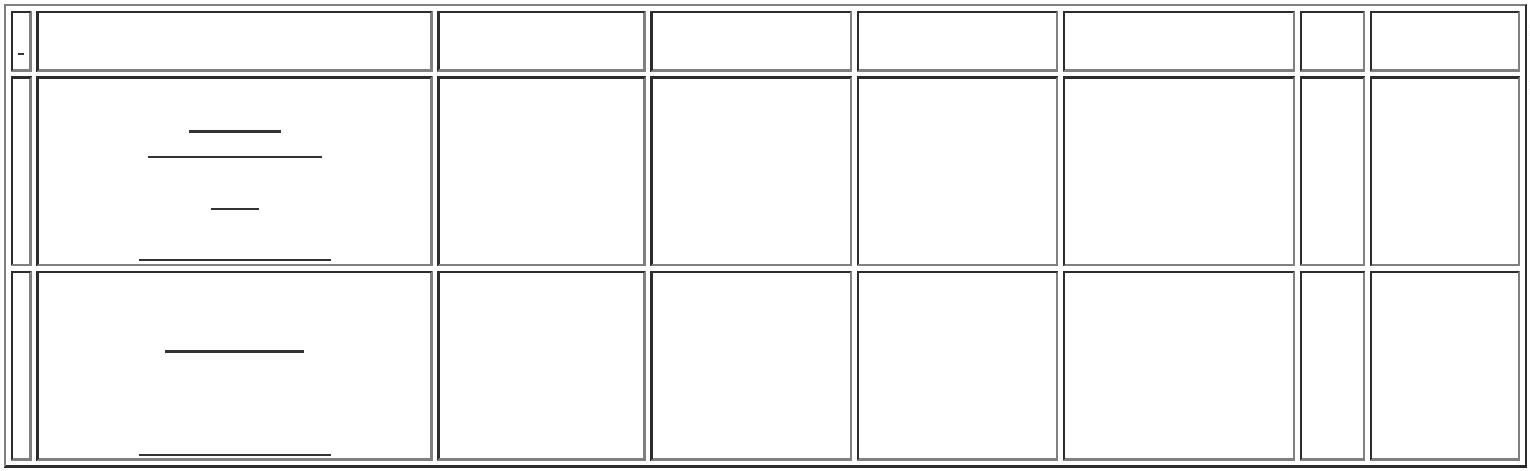 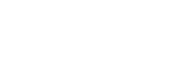 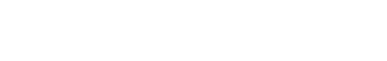 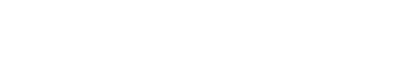 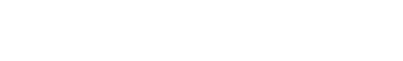 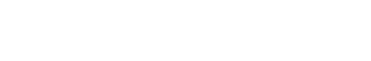 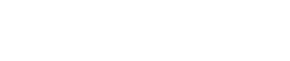 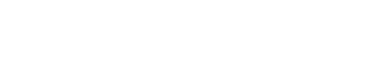 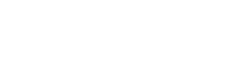 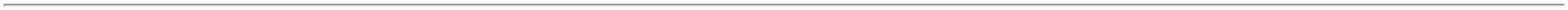 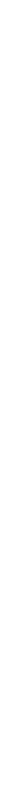 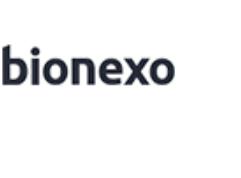 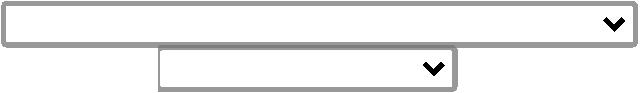 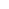 PORTARIA1748/2011TotalParcial:R$10000.06.290,0000Total de Itens da Cotação: 2Total de Itens Impressos: 1Programaçãode EntregaPreço PreçoUnitário FábricaValorTotalProdutoCódigoFabricante Embalagem Fornecedor Comentário JustificativaRent(%) QuantidadeUsuárioAGULHADESC. COMDISPOSITIVODESEGURANÇA25X7 - C/BISELTRIFACETADOE AFIADO,LUBRIFICADOC/ SILICONE,CANHÃOTRANSLÚCIDONA CORPADRÃO,PROTETORPLÁSTICOS/FUROESTÉRIL EMÓXIDO DEETILENO EMBEM P.G.C.AGULHAHIP DESC25X07(22GX1)C/DISP.SEG,Rosana DeOliveiraMouraDMI MaterialMedicoHospitalarLtdamarcacotada:SOLIDORR$R$R$980,0000119682-CX-5000 Unidade0,1960 0,000020/02/202412:42WILTEXREG. M.SDEVERÁCONTERDISPOSITIVODESEGURANÇAQUE ATENDAA NR 32 EPORTARIA1748/2011UNIDADETotalParcial:R$980,00005000.0Total de Itens da Cotação: 2Total de Itens Impressos: 1TotalGeral:R$15000.07.270,0000Clique aqui para geração de relatório completo com quebra de página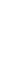 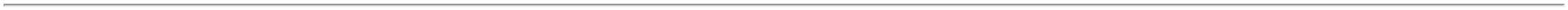 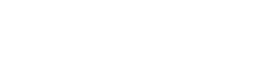 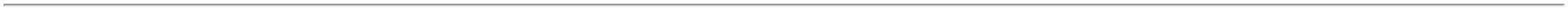 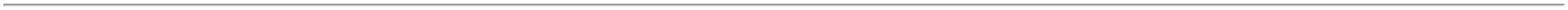 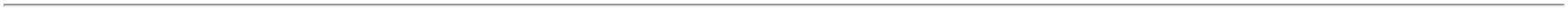 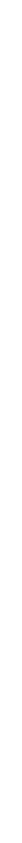 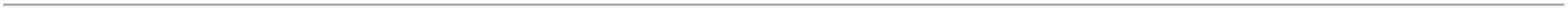 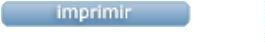 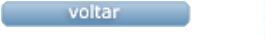 